Disinfection Procedures following use of N.C. A&T Plasticulture Equipment Rental/Cash Back Program N.C. A&T is proud to support local farmers through its Plasticulture Equipment Rental/Cash Back Program. In a continued effort to protect the health of farmers and agents during the COVID-19 outbreak, and in accordance with CDC guidance, the following additional steps are required for farmers and agents participating in the Plasticulture Equipment Rental/Cash Back Program: Pre-Rental of Plasticulture Equipment Renting farmers must answer the following information for Agents when calling to reserve equipment: Are you currently experiencing or have you experienced any of the following in the last 14 days?Cough? YES or NOFever? YES or NOShortness of breath? YES or NOHave you been in close contact with someone who is sick or experiencing any of the symptoms listed above?Farmers answering ‘yes’ to any of the above, may not rent the equipment at this time. The Agent will work with Farmer to rent the equipment at a future date.Pick-up of Plasticulture EquipmentRenting farmers must answer the following information for Agents when they come in to pick up reserved equipment:Are you currently experiencing or have you experienced any of the following in the last 14 days?Cough? YES or NOFever? YES or NOShortness of breath? YES or NOHave you been in close contact with someone who is sick or experiencing any of the symptoms listed above?Farmers answering ‘yes’ to any of the above, may not rent the equipment at this time. The Agent will work with Farmer to rent the equipment at a future date.Loading/unloading equipment, participating in plastic mulch laying operationsAll individuals (including participating farmers, Agents, etc.) involved in laying plastic mulch must have 2-3 persons during such operation. All persons participating in plastic mulch laying operations are advised to maintain 6 ft. of separation where practically possible, and to wear gloves and face masks at all times. Return of Plasticulture EquipmentFarmers returning Plasticulture equipment must clean and disinfect Plasticulture equipment prior to returning it to the pickup location. Plasticulture equipment must also be free of soil and debris. Examples of detergents and sanitizers approved by the FDA or EPA, sign and return the “Plasticulture Equipment Return Form” to Agent. 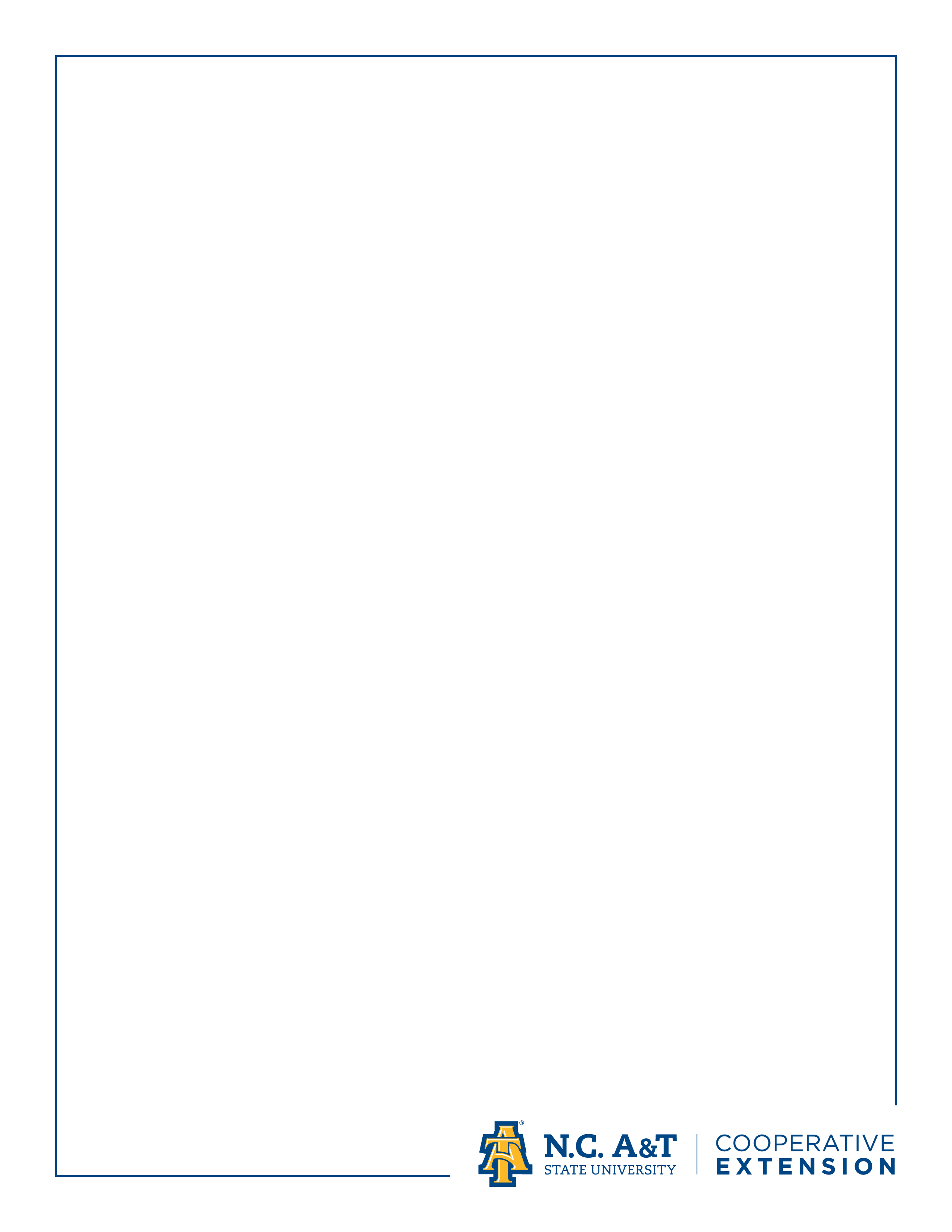 Plasticulture Equipment Rental/Cash Back Program Return Form and AgreementI am a Participant in the N.C. A&T Plasticulture Rental/Cash Back Equipment Program. I am returning the Plasticulture Equipment following my use. I have complied with the “Disinfection Procedures following use of N.C. A&T Plasticulture Rental/Cash Back Program Equipment” by using one of the following to disinfect the Plasticulture Equipment, including hotspots. Detergent/s used for cleaning (please indicate): ____Greenclean_____ CS 223____ Simple Green.Sanitizer/s used for sanitizing (please indicate:____ Germicidal bleach____ Sanidate (OMRI approved)____ Quaternary ammoniumOther EPA-approved disinfectants for Use Against SARS-CoV-2 (https://www.epa.gov/pesticide-registration/list-n-disinfectants-use-against-sars-cov-2), please indicate: __________________________ One of the following CDC-recommended methods because EPA or FDA approved disinfectants unavailable (please indicate which):_____ Diluted household bleach- 5 tablespoons (1/3 cup) bleach per gallon of water, OR 4 teaspoons bleach per quart of water_____ Alcohol solution containing at least 70% alcoholI certify that I have cleaned and disinfected the returned Plasticulture equipment in accordance with one of the above methods.___________________________________________________________________________(Date)			(Printed Farmer Name)			(Farmer Signature)___________________________________________________________________________(Date)			(Printed Agent Name)				(Agent Signature)Plasticulture Equipment Return Agent Acknowledgment FormTo protect themselves, future participating farmers, and others, Agents are required to disinfect the Plasticulture equipment upon receipt from the farmer in accordance with N.C. A&T’s “Disinfection Procedures following use of N.C. A&T Plasticulture Rental/Cash Back Program Equipment”.I certify that I have disinfected the rented Plasticulture equipment upon receipt from the participating farmer using one of the above methods.Method of disinfection:List N EPA-approved material _________________________Other (alcohol, beach solution) ___________________________Date and time of disinfection: ____________________________________________					(Date)			(Time)Note: As bleach is corrosive to metal, after disinfecting the equipment agents are to rinse the equipment with a mild stream of water, taking steps to avoid water splash by wearing nitrile gloves and protective goggles.After disinfecting the returned equipment, I have hosed down the equipment wearing nitrile gloves and face protection to avoid water splash.___________________________________________________________________________________(Date)			               (Printed Agent Name)				(Agent Signature)Plasticulture Equipment Rental/Cash Back Program Disinfection LogDateFarmerFarmerAgentAgentAgentDateEquipment Disinfected (yes/no)Material(s) usedEquipment Disinfected (yes/no)Material(s) usedRinsed equipment (yes/no)